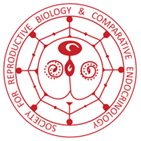 SOCIETY FOR REPRODUCTIVE BIOLOGY AND
COMPARATIVE ENDOCRINOLOGY (Regd.TN S.No.279 0f 1987)Secretariat: Department of Endocrinology, Dr. ALM PG Institute of Basic Medical Sciences, University of Madras, Taramani Campus, Taramani- Velachery Link Road Chennai - 600 113, India, Phone: 91-44- 24547040,    Fax:91-44- 2454 1015, 2454 0709.E mail: srbce1981@gmail.com Web site: www.srbce.org Nomination form for electing Officers and members of the Executive Committee of the Society                           A.NOMINEE	 1)Position for which seeking  nomination:2)Name of the Nominee:3)Life Membership no.:4) Designation and address:5) E - mail id and mobile number	:6) Involvment in SRBCE activities during the last five years	 7)Signature:B.PROPOSER: 1) Name  :2) Membership no.: 3) Designation and address: 4) E - mail id and mobile number :5) Involvment in SRBCE activities during the last five years6 ) Signature:C.SECONDER: 1) Name  :2) Membership no.:3)Designation and address:4)E-mail id and mobile number:5) Involvment in SRBCE activities during the last five years6)    Signature:For Office Use 